РЕШЕНИЕ									 ҠАРАРО внесении изменений в решение Совета городского поселения город Мелеузмуниципального района Мелеузовский район Республики Башкортостан от 30 сентября 2020 года № 12 «Об избрании состава Комиссии городского поселения город Мелеуз муниципального района Мелеузовский район Республики Башкортостан по соблюдению Регламента Совета, статуса и этики депутата» В соответствии Регламентом Совета городского поселения город Мелеуз муниципального района Мелеузовский район Республики Башкортостан, Совет городского поселения город Мелеуз муниципального района Мелеузовский район Республики Башкортостан 5 созыва РЕШИЛ: Внести изменение в состав Комиссии городского поселения город Мелеуз муниципального района Мелеузовский район Республики Башкортостан по соблюдению Регламента Совета, статуса и этики депутата в следующем порядке:- вывести из состава Комиссии городского поселения город Мелеуз муниципального района Мелеузовский район Республики Башкортостан по соблюдению Регламента Совета, статуса и этики депутата Суслову Гюзель Мухтаровну - заместителя председателя Совета, председателя Комиссии по соблюдению Регламента Совета, статуса и этики депутата, в связи в связи со смертью.- ввести Сычкова Владимира Павловича -  заместителя председателя Совета городского поселения город Мелеуз муниципального района Мелеузовский район Республики Башкортостан, от «24» декабря 2020 года № 37.Председатель Совета городского поселения город Мелеузмуниципального района Мелеузовский районРеспублики Башкортостан 	        А.Л. Шадринг. Мелеуз«24»  декабря 2020 года№ 39СОВЕТ ГОРОДСКОГО ПОСЕЛЕНИЯ ГОРОД МЕЛЕУЗ МУНИЦИПАЛЬНОГО РАЙОНА МЕЛЕУЗОВСКИЙ РАЙОН РЕСПУБЛИКИ БАШКОРТОСТАН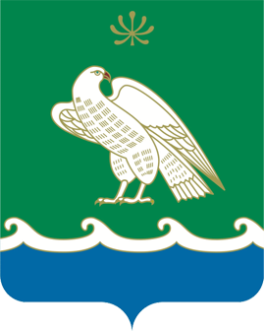 БАШҠОРТОСТАН РЕСПУБЛИКАҺЫ МӘЛӘҮЕЗ РАЙОНЫ МУНИЦИПАЛЬ РАЙОНЫНЫҢ МӘЛӘҮЕЗ ҠАЛАҺЫ ҠАЛА БИЛӘМӘҺЕ СОВЕТЫ453850, г. Мелеуз ул. Воровского, 4453850, Мәләүез, Воровский урамы, 4Тел.: 7(34764)-3-51-53, 3-52-35,e-mail:54.sovet@bashkortostan.ru,сайт: http://meleuzadm.ru/Тел.: 7(34764)-3-51-53, 3-52-35,e-mail:54.sovet@bashkortostan.ru,сайт: http://meleuzadm.ru/Тел.: 7(34764)-3-51-53, 3-52-35,e-mail:54.sovet@bashkortostan.ru,сайт: http://meleuzadm.ru/ОГРН   1050203025828       ИНН   0263011186       КПП   026301001ОГРН   1050203025828       ИНН   0263011186       КПП   026301001ОГРН   1050203025828       ИНН   0263011186       КПП   026301001